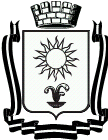 РАСПОРЯЖЕНИЕУПРАВЛЕНИЯ ГОРОДСКОГО ХОЗЯЙСТВА АДМИНИСТРАЦИИГОРОДА-КУРОРТА КИСЛОВОДСКА09.01.2020                                    город-курорт Кисловодск                        №1О прекращении действия свидетельств об осуществлении перевозок по муниципальным маршрутам регулярных перевозок пассажиров автомобильным транспортом на территории муниципального образования  города-курорта Кисловодска Ставропольского края по нерегулируемым тарифамРуководствуясь федеральными законами Российской  Федерации                                     № 131-ФЗ от 06 октября 2003 года «Об общих принципах организации местного самоуправления в Российской Федерации», № 184-ФЗ от 06 октября 1999 года «Об общих принципах организации законодательных (представительных) и исполнительных органов государственной власти субъектов Российской Федерации», №220-ФЗ от 13 июля 2015 года "Об организации регулярных перевозок пассажиров и багажа автомобильным транспортом и городским наземным электрическим транспортом в Российской Федерации и о внесении изменений в отдельные законодательные акты Российской Федерации", в соответствии с Законом Ставропольского края № 23-КЗ от 09 марта 2016 года «О некоторых вопросах организации транспортного обслуживания населения пассажирским автомобильным транспортом и городским наземным электрическим транспортом в Ставропольском крае», в соответствии с распоряжением управления городского хозяйства №178 от 07 октября 2019 года «О проведении проверки соблюдения правил перевозок пассажиров на общественном транспорте в городе-курорте Кисловодске», с целью обеспечения транспортного обслуживания населения города-курорта Кисловодска 1. Прекратить действие свидетельства №000071 об осуществлении об осуществлении перевозок по муниципальному маршруту №21                      «сан.Орджоникидзе – филиал ФГУ «ФМЦ» - Росимущества – ул. Ленинградская» регулярных перевозок пассажиров автомобильным транспортом на территории муниципального образования  города-курорта Кисловодска Ставропольского края по нерегулируемым тарифам с 11 января 2020 года, в соответствии с пунктом 7 части 1 статьи 29 Федерального закона №220-ФЗ «Об организации регулярных перевозок пассажиров и багажа автомобильным транспортом и городским наземным электрическим транспортом в Российской Федерации и о внесении изменений в отдельные законодательные акты Российской Федерации».22. В соответствии с частью 2.1 статьи 29  Федерального закона        №220-ФЗ «Об организации регулярных перевозок пассажиров и багажа автомобильным транспортом и городским наземным электрическим транспортом в Российской Федерации и о внесении изменений в отдельные законодательные акты Российской Федерации" прекратить действие свидетельств об осуществлении перевозок, выданным Простому товариществу, выигравшему Лот №1 в открытом конкурсе от 19 сентября 2017 года «На право осуществления перевозок по муниципальным маршрутам регулярных перевозок пассажиров автомобильным транспортом на территории муниципального образования  города-курорта Кисловодска Ставропольского края по нерегулируемым тарифам» по муниципальным маршрутам: №1 «ул. Гагарина,98 – ул. Промышленная,32 - №000070; №3 «ул. Катыхина,183 – пос. Белореченский» - №000069; №6 «ГБУЗ «КЦГБ – пос. Белореченский» - №000047; №7 «ул.Чехова» - №000048; №7«А» «Чехова»  - №000049; №8 «ФГУ сан. Заря – ООО «Кисловодский автовокзал» - №000050; №14 «ГБУЗ «КЦГБ» - ООО «Кисловодский автовокзал» - №000055; №15 «ул. Римгорская – ЗАО «сан. Родник» - №000056; №16 «пос. Луначарского – ул. Декабристов»  - №000057; №19 «ул. Октябрьская – ул. Промышленная» - №000059; №24 «ул. Промышленная – пос. Белореченский» - №000063 регулярных перевозок пассажиров автомобильным транспортом на территории муниципального образования  города-курорта Кисловодска Ставропольского края по нерегулируемым тарифам с 11 января 2020 года.3. Отделу промышленности, транспорта и связи управления городского хозяйства администрации города-курорта Кисловодска направить настоящее распоряжение в информационно-аналитический отдел администрации города-курорта Кисловодска для опубликования настоящего распоряжения в городском общественно-политическом еженедельнике «Кисловодская газета» и размещения на официальном сайте администрации города-курорта Кисловодска в сети Интернет. 3. Контроль за выполнением настоящего распоряжение возложить на заместителя начальника управления городского хозяйства администрации города-курорта Кисловодска А.М. Рыжова.4. Настоящее распоряжение вступает в силу со дня его подписания.Заместитель главы администрациигорода-курорта - начальник управлениягородского хозяйства администрации города-курорта Кисловодска                                                            В.Ю. СоболевА.М. РыжовМ.Р. Бочаров